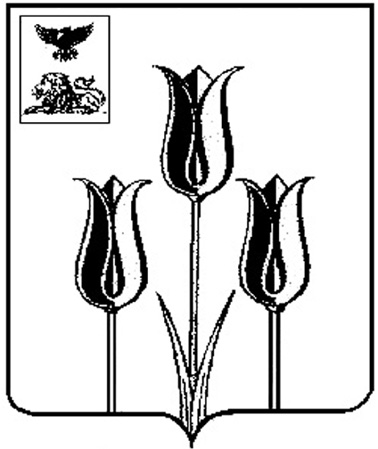 РОССИЙСКАЯ ФЕДЕРАЦИЯР А С П О Р Я Ж Е Н И ЕГЛАВЫ АДМИНИСТРАЦИИ МУНИЦИПАЛЬНОГО РАЙОНА «ВОЛОКОНОВСКИЙ РАЙОН»БЕЛГОРОДСКОЙ ОБЛАСТИ22  августа    2012  г.                                                                     			№ 867					Об утверждении порядка тестирования  проектных специалистов на знание основных положений проекта и на определение знаний и навыков в области проектного управления	В соответствии с постановлением правительства Белгородской области от 31 мая 2010 года № 202-пп «Об утверждении Положения об управлении проектами в органах исполнительной власти и государственных органах Белгородской области», распоряжением губернатора Белгородской области от 22 июня 2012 года № 408-р «Об утверждении порядка определения уровня профессионального соответствия проектных специалистов», постановлением главы администрации муниципального района «Волоконовский район» Белгородской области от 24 мая 2012 года № 233 «Об утверждении Положения об управлении проектами в муниципальном районе «Волоконовский район» и распоряжением главы администрации муниципального района «Волоконовский район» от 06 июля 2012 года № 703 «Об утверждении порядка определения уровня профессионального соответствия проектных специалистов»: 1. Утвердить прилагаемый порядок тестирования муниципальных служащих района, а также работников администрации муниципального района «Волоконовский район», замещающих должности, не отнесенные к должностям муниципальной службы района, участвующих в разработке и реализации проектов (далее соответственно -  проектные специалисты), на знание основных положений проекта и на определение знаний и навыков в области проектного управления (далее - порядок).2. Определить  ответственным за тестирование проектных специалистов отдел по развитию потребительского рынка, предпринимательству и проектной деятельности управления экономического развития администрации района.3. Начальнику управления экономического развития администрации района  Ю. Н. Карлину  создать условия для обеспечения квалификационного тестирования проектных специалистов.4. Назначить ответственным за проведение тестирования проектных специалистов начальника отдела по развитию потребительского рынка, предпринимательству и проектной деятельности управления экономического развития администрации района О.В. Решетняк.5. Контроль за исполнением распоряжения возложить на  заместителя главы администрации района по промышленности, строительству, транспорту, связи и ЖКХ А.А.Коденко. Глава администрации района                                                        С.БикетовУтвержденраспоряжениемглавы администрации района от  22 августа 2012 года№ 867П О Р Я Д О К тестирования муниципальных служащих района, а также работников администрации муниципального района «Волоконовский район», замещающих должности, не отнесенные к должностям муниципальной службы района, участвующих в разработке и реализации проектов, на знание основных положений проекта и на определение знаний и навыков в области проектного управления1. Общие положенияНастоящий порядок тестирования муниципальных служащих района, а также работников администрации муниципального района «Волоконовский район», замещающих должности,  не отнесенные к должностям муниципальной службы района, участвующих в разработке и реализации проектов (далее - проектные специалисты), на знание основных положений проекта и на определение знаний и навыков в области проектного управления (далее - порядок) регламентирует организацию и проведение тестирования проектных специалистов в целях определения знаний и навыков в области проектного управления, основных положений проекта в случае необходимости непосредственного участия в нем (далее - допуск).За организацию и проведение тестирования проектных специалистов отвечает уполномоченное лицо отдела по развитию потребительского рынка, предпринимательству и проектной деятельности управления экономического развития администрации района  (далее - менеджер).Обработка материалов и результатов тестирования осуществляется в отделе по развитию потребительского рынка, предпринимательству и проектной деятельности управления экономического развития администрации района.Процедура тестирования осуществляется с помощью IT- технологий. Тестирование осуществляется в помещениях с высокой звукоизоляцией, хорошо освещаемых, отапливаемых и проветриваемых.2. Порядок тестирования проектных специалистов для допуска к участию в проект и на знание основных положений проектаТестирование проходят руководитель проекта и участники рабочей группы проекта. Тестирование на допуск к участию в проекте не проводится в отношении проектов, реализующихся и реализованных на момент утверждения настоящего порядка.Тестирование проводится не позже одного месяца после завершения формирования рабочей группы и перехода проекта в стадию реализации.Периодичность обновления тестовых материалов и разработка новых версий тестов - не менее одного раза в год.Тестовые задания включают 2 блока экзаменационных вопросов, разработанных департаментом кадровой политики Белгородской области (приложение 1, 2).Первый блок вопросов сформирован для каждого уровня сложности проекта. Тестирование проектных специалистов в рамках данного блока проводится в целях определения знаний и навыков в области проектного управления, для получения допуска к участию в проекте. Проектные специалисты, имеющие допуск к участию в других проектах, проходят процедуру тестирования (по первому блоку) только для участия в реализации проектов более высокого уровня сложности.Второй блок вопросов предназначен для проведения тестирования всех проектных специалистов в целях проверки знаний основных положений проекта.Тестирование по первому и второму блоку вопросов предполагает фиксированное время проведения теста и количество вопросов по отношению к каждому уровню сложности проекта и роли в проекте (табл. 1).                                                                                            Таблица 1                                                          Соотношение количества вопросов и времени проведения тестированияОтветственным за прохождение тестирования рабочей группы является руководитель проекта.Отказ от прохождения тестирования является основанием замены члена рабочей группы проекта другим проектным специалистом.В случае отрицательного результата тестирование проводится повторно, дату и время повторной сдачи назначает менеджер.Руководитель проекта за 5 рабочих дней до проведения тестирования должен предоставить менеджеру утвержденные паспорт проекта и план управления проектом для адаптации типовых вопросов (второй блок) теста под конкретный проект.Руководитель проекта заранее определяет с менеджером дату и время проведения собственного тестирования и тестирования членов рабочей группы проекта. В случае, если процесс тестирования будет проходить в течение двух и более периодов, дата и время оговаривается для каждого из них.При отсутствии возможности пройти тестирование в установленное время, руководитель проекта не менее чем за 1 день должен уведомить об этом менеджера.Для допуска к тестированию проектный специалист должен прибыть на тестирование своевременно, предъявить менеджеру служебное удостоверение либо иной документ, удостоверяющий личность (паспорт, военный билет и т.п.), и подписать согласие на обработку персональных данных (приложение 3).Положительным результатом тестирования проектного специалиста является наличие 70 и более процентов правильных ответов от общего количества тестовых заданий в рамках одного блока вопросов.По результатам тестирования менеджер передает под роспись руководителю проекта (либо по согласованию с руководителем администратору проекта) утвержденный Протокол приемочного теста на допуск проектных специалистов к участию в проекте (приложение 4). Данный протокол является приложением к утвержденному плану управления проектом и размещается менеджером в РИАС ПУВП «Электронное правительство Белгородской области» в задаче по соответствующему проекту.3. Сохранность и конфиденциальностьВариации тестов для проектных специалистов на допуск к участию в проекте формируются автоматически путем выбора соответствующим программным обеспечением необходимого перечня вопросов из утвержденного реестра в соответствии с установленным рангом.Лица, имеющие отношение к проведению тестирования, не имеют права распространять информацию, связанную с процессом тестирования, должны соблюдать конфиденциальность и выполнять требования настоящего Порядка.В ходе сдачи теста не допускаются переговоры с другими проектными специалистами, использование принесенных с собой материалов в области проектного управления.Менеджер должен контролировать всю процедуру тестирования.Менеджер ведет журнал регистрации допусков проектных специалистов к участию в проекте, в котором содержатся следующие сведения:Ф.И.О. и должность проектного специалиста, прошедшеготестирование;дата проведение тестирования;статус тестирования (сдал/не сдал);количество вопросов;ранее присвоенный ранг проектного специалиста.Приложение № 1к порядку тестирования муниципальных служащих района,   а также работников администрации муниципального района «Волоконовский район» замещающих должности, не отнесенные к должностям муниципальной службы района,    участвующих в разработке и реализации проектов, на знание основных положений  проекта и на определение знаний и навыков в области проектного управленияТестовые вопросы по управлению проектами для определения знаний основных положений проекта (Блок 1)Приложение №2к порядку тестирования муниципальных служащих района, а также работников администрации муниципального района«Волоконовский район», замещающих должности, не отнесенные к  должностям муниципальной службы района, участвующих в разработке и реализации проектов, на знание основных положений проекта и на определение знаний и навыков в области проектногоуправленияТестовые вопросы по управлению проектами для определения знаний основных положений проекта (Блок 2)Данный проект принадлежит к следующему типу:ЭкономическийСоциальныйОрганизационныйТехническийЦелью данного проекта является:A	B	C	D. Ответы, адаптированные под конкретный проектЦель данного проекта может быть достигнута следующим способом:A	B	C	D. Ответы, адаптированные под конкретный проектВ результате исполнения данного проекта может получиться:Продукт, представляющий собой элемент другого изделия или конечное изделиеСпособность предоставлять услугиРезультаты, такие,  как последствия или документыВсе перечисленноеНазовите результат проекта:A	B	C	D. Ответы, адаптированные под конкретный проектКакие из перечисленных позиций относятся к требованиям к результату проекта:A	B	C	D. Ответы, адаптированные под конкретный проектБюджет проекта находится в пределах:A	B	C	D. Ответы, адаптированные под конкретный проектОграничения во времени исполнения данного проекта следующие (срок реализации проекта):A	B	C	D. Ответы, адаптированные под конкретный проектДанный проект имеет следующий уровень сложности:НачальныйСреднийВысокийГлобальныйДанный проект имеет следующую отраслевую принадлежность:Ведомственный проектОбластной отраслевой проектОбластной комплексный проектМуниципальный проектКоординирующим органом проекта является:A	B	C	D. Ответы, адаптированные под конкретный проектКакие из перечисленных рисков характерны для проекта?A	B	C	D. Ответы, адаптированные под конкретный проектПриложение №3к порядку тестирования муниципальных служащих района, а также работников администрации муниципального района«Волоконовский район», замещающих должности, не отнесенные к  должностям муниципальной службы района, участвующих в разработке и реализации проектов, на знание основных положений проекта и на определение знаний и навыков в области проектного управленияСогласие на обработку персональных данныхЯ, нижеподписавшийся, _______________________________________________________ФИОв соответствии с требованиями статьи 9 Федерального закона от 27 июля 2006 года № 152-ФЗ «О персональных данных» подтверждаю свое согласие на обработку ОАУ «Институт региональной кадровой политики», 308000, Белгородская область, г. Белгород, ул. Студенческая, д. 11а, (далее - Оператор) моих персональных данных, представляемых для внесения в реестр сведений о тестировании государственных гражданских служащих области, включающих:1) фамилию, имя, отчество;2) место работы;3) замещаемая должность;4) ранг проектного специалиста;5) роль в проекте;6) результаты тестирования.Предоставляю Оператору право осуществлять все действия (операции) с моими персональными данными, включая сбор, систематизацию, накопление, хранение, обновление, изменение, использование, обезличивание, блокирование, уничтожение. Оператор вправе обрабатывать мои персональные данные посредством внесения их в электронную базу данных, включения в списки (реестры) и отчетные формы, предусмотренные документами, регламентирующими предоставление отчетных данных (документов).Оператор имеет право на обмен (прием и передачу) моими персональными данными с использованием машинных носителей или по каналам связи, с соблюдением мер, обеспечивающих их защиту от несанкционированного доступа, при условии, что их прием и обработка будут осуществляться лицом, обязанным сохранять профессиональную тайну.Разрешаю Оператору предоставление доступа к моим персональным данным департаменту кадровой политики области.Настоящее согласие действует бессрочно, срок хранения моих персональных данных не ограничен.Оставляю за собой право отозвать свое согласие посредством составления соответствующего письменного документа, который может быть направлен мной в адрес Оператора по почте заказным письмом с уведомлением о вручении либо вручен лично под расписку представителю Оператора. В случае получения моего письменного заявления об отзыве настоящего согласия на обработку персональных данных Оператор обязан прекратить их обработку.Подпись субъекта персональных данных	    _______________________Дата:                          Приложение №4к порядку тестирования муниципальных служащих района, а также работников администрации муниципального района «Волоконовский район», замещающих должности, не отнесенные к должностям муниципальной службы района, участвующих в разработке и реализации проектов, на знание основных положений проекта и на определение знаний и навыков в области проектного управленияПротоколприемочного теста на допуск государственных гражданских служащих, работников органов исполнительной власти, государственных органов области, замещающих должности, не отнесенные к должностям государственнойгражданской службы области, к участию в проектеНаименование проекта: «_____________________________________________________________	» рег. № ________________	уровень сложности проекта « ______________________________»*указанные поля заполняются менеджеромУровень сложности проектаРоль в проектеКоличество вопросов в тестеМаксимальное время проведения теста (минут)ГлобальныйРуководитель проекта100100ВысокийРуководитель проекта9595СреднийРуководитель проекта9090НачальныйРуководитель проекта8585ГлобальныйЧлен рабочей группы8080ВысокийЧлен рабочей группы7575СреднийЧлен рабочей группы7070НачальныйЧлен рабочей группы6565№ ппСодержание  вопросов  тестаВарианты ответов  в  зависимости  от  уровня  сложности  проектаВарианты ответов  в  зависимости  от  уровня  сложности  проектаВарианты ответов  в  зависимости  от  уровня  сложности  проектаВарианты ответов  в  зависимости  от  уровня  сложности  проекта№ ппСодержание  вопросов  тестаначальныйсреднийвысокийглобальный123456Какая ситуация самаянеблагоприятная с точки зрения руководителя проекта?A. У проекта есть два спонсора – со стороны заказчика и со стороны исполнителя проекта.B. У проекта отсутствует спонсор или спонсор не заинтересован  вуспешностиA. Спонсор изаказчик проектаработают в однойкомпанииB. У проектаотсутствует спонсор или спонсор незаинтересован вуспешностиA. У проекта  есть  дваспонсора - со сторонызаказчика и со стороны исполнителя проектаB. Спонсор и заказчикпроекта работают водной компанииC. У проекта отсутствует спонсор или  спонсор  незаинтересован в успешностиA. У проекта есть два спонсора – со стороны заказчика и со стороны исполнителя проектаB. Спонсор и заказчик проекта работают в одной компанииC. У проекта отсутствует спонсор или спонсор не заинтересован в успешностиD. Заказчик проекта коллективный (например, совет директоров)С какой целью проект разбивается на блоки работ?А. Блоки  работ проекта нужны для повышения управляемости проектаB. Блоки работ проектанеобходимы для премирования сотрудников проектной командыА. Блоки  работ проекта нужны для повышения управляемости проектаB. Блоки работ проекта помогают руководителю проекта утвердить бюджет проектаА. Блоки  работ проекта нужны для повышения управляемости проектаБлоки работ проекта необходимы для премирования сотрудников проектной командыБлоки работ проекта нужны для выполнения требований законодательстваА. Блоки работ проекта нужны для повышения управляемости проектаБлоки работ проекта необходимы для премирования сотрудников проектной командыБлоки работ проекта нужны для выполнения требований законодательства.D. Блоки работ проекта помогают руководителю проекта утвердить бюджет проектаМожет ли проект быть закрыт в конце одного из блоков работ?Да, в случае замены руководителя проектаДа, в случае принятия заказчиком такого решенияНет, проект закрывается только по завершении всех фазДа, в случае принятиязаказчиком такого решенияДа, в случае замены руководителя проектаНет, проект закрывается только по завершении всех фазДа, в случае принятия заказчиком такого решенияДа, в случае замены руководителя проектаНет, проект закрывается только по завершении всех блоков работДа, в случае принятия заказчиком такого решенияДа, в случае исчерпания большей части денежных средств, отпущенных на проектНа  каком  этапе проекта можно  оказать самое сильное влияние на его результаты (выберите наиболее подходящий ответ)?А. Старт (инициация) проектаB. Выполнение проектаА. Старт (инициация) проекта B. Планирование проектаА. Старт (инициация) проектаВ. Планирование проектаС. Выполнение проектаА. Старт (инициация) проектаВ. Выполнение проектаD. Конец проектаЧто из нижеперечис-ленного является верным утверждением?Жизненный цикл проекта и продукта - это синонимыЖизненный цикл проекта короче жизненного цикла продуктаЖизненный цикл продукта короче жизненного цикла проектаЖизненный цикл проекта короче жизненного цикла продуктаЖизненный цикл продукта короче жизненного цикла проектаЖизненный цикл продукта никак не зависит от жизненного цикла проектаЖизненный цикл проекта короче жизненного цикла продуктаЖизненный цикл проекта и продукта - это синонимыЖизненный цикл продукта короче жизненного цикла проектаЖизненный цикл продукта никак не зависит от жизненного цикла проектаЖизненный цикл проекта короче жизненного цикла продуктаЧто можно сказать об интенсивности процессов каждой группы процессов проекта?Интенсивность каждой группы процессов одинакова на протяжении всего жизненного цикла проектаИнтенсивность группы процессов планирования обычно смещена ближе к началу проекта, а интенсивность группы процессов исполнения обычно смещена ближе к концу проектаA. Интенсивность группы процессов планирования обычно смещена ближе к началу проекта, а интенсивность группы процессов исполнения обычно смещена ближе к концу проекта B. Не существует закономерностей, определяющих интенсивность групп процессов на протяжении жизненного цикла проектаA. Интенсивность группы процессов планирования обычно смещена ближе к началу проекта, а интенсивность группы процессов исполнения обычно смещена ближе к  концу  проекта.В. Не существует закономерностей, определя-ющих интенсивность групп процессов на протяжении жизненного цикла проекта.С. Процессы завершения обычно совпадают по интенсивности с процессами контроляИнтенсивность каждой группы процессов одинакова на протяжении всего жизненного цикла проектаИнтенсивность группы процессов планирования обычно смещена ближе к началу проекта, а интенсивность группы процессов исполнения обычно смещена ближе к концу проектаНе существует закономер-ностей, определяющих интенсивность групп процессов на протяжении жизненного цикла проектаПроцессы завершения обычно совпадают по интенсив-ности с процессами контроляЧто является основным недостатком функциональной структуры организации?Отсутствие руководителя проектовВ. У функциональной структуры нет недостатковЗависимость руководителя проекта от руководителей других проектовОтсутствие руководителя проектовЗависимость руководителя проекта от руководителей других проектовВ. Двойное подчинение (руководителю проекта и функциональному руководителю)Отсутствие руководителяЗависимость руководителя проекта от руководителей других проектовДвойное подчинение (руководителю проекта и функциональному руководителю)Отсутствие руководителя проектовУ функциональной структуры нет недостатковЧто является основным отличием команды проекта от команды управления проектом?Команда проекта больше команды управления проектом (или равна)Команда управления проектом включает толькоруководителя проектаКоманда проекта больше команды управления проектом (или равна)Команда управления проектом состоит только из представителей исполнителяКоманда проекта больше команды управления проектом (или равна)Команда управления проектом включает только руководителя проектаКоманда проекта состоит только из представителей заказчикаКоманда проекта больше команды управления проектом (или равна)Команда управления проектом включает только руководителя проектаКоманда управления проектом состоит только из представителей исполнителяКоманда проекта состоит только из представителей заказчикаКак связаны процессы управления проектом и фазы жизненного цикла проекта?В каждой фазе жизненного цикла проекта должны действовать процессыуправления из каждой группы процессов управления проектомПроцессы управления проектом и фазы проекта - это синонимыВ каждой фазе жизненного цикла проекта должны действовать процессыуправления из каждой группы процессов управления проектомПроцессы управления проектом и фазы проекта никак не связаныВ каждой фазе жизненного цикла проекта должны действовать процессы управления из каждой группы процессов управления проектомПроцессы управления проектом и фазы проекта никак не связаныДля первой фазы проекта выполняются только процессы инициации, а для последней - только процессы завершенияВ каждой фазе жизненного цикла проекта должны действовать процессы управления из каждой группы процессов управления проектомПроцессы управления проектом и фазы проекта - это синонимыПроцессы управления проектом и фазы проекта никак не связаныДля первой фазы проекта выполняются только процессы инициации, а для последней - только процессы завершенияЧто можно сказать о процессах исполнения?Процессы исполнения идут с первого до последнего дня проектаПроцессы исполнения потребляют больше всего ресурсов проектаПроцессы исполнения - самая многочисленная группа процессовПроцессы исполнения потребляют больше всего ресурсов проектаПроцессы исполнения идут с первого до последнего дня проектаВ. Процессы исполнения потребляют больше всего ресурсов проектаС. Процессы исполнения - это необязательная группа процессовПроцессы исполнения идут с первого до последнего дня проектаПроцессы исполнения - самая многочисленная группа процессовПроцессы исполнения потребляют больше всего ресурсов проектаПроцессы исполнения - это необязательная группа процессовКакое утверждение о процессах интеграции наиболее верно?A. Процессы интеграции необходимы для координации между собой различных процессов управления проектамиB. Процессы интеграции необходимы для контроля качества и времени проектаA. Процессы интеграции необходимы для координации между собой различных процессов управления проектамиB. Процессы интеграции управляют бюджетом и сроками проектаПроцессы интеграции необходимы для координации между собой различных процессов управления проектамиПроцессы интеграции необходимы для контроля качества и времени проекта C. Процессы интеграции можно не выполнять в некоторых проектахПроцессы интеграции необходимы для координации между собой различных процессов управления проектамиПроцессы интеграции необходимы для контроля качества и времени проектаПроцессы интеграции можно не выполнять в некоторых проектах D. Процессы интеграции управляют бюджетом и сроками проектаКакова основная цель паспорта (устава) проекта?Проведение технико-экономического обоснования проектаФормальный старт проекта и назначение руководителя проектаОпределение даты завершения и бюджета проектаФормальный старт проекта и назначение руководителя проектаПроведение технико-экономического обоснования проектаФормальный старт проекта и назначение руководителя проектаПодготовка контракта по проектуПроведение технико-экономического обоснования проектаФормальный старт проекта и назначение руководителя проектаПодготовка контракта по проектуОпределение даты завершения и бюджета проектаКаким критериям должны соответствовать цели проекта?Чёткие, ограниченные во времениЧёткие, измеримые, достижимые, ограниченные во времениA. Чёткие,ограниченные вовремени,поддерживаемыебольшинствомсотрудниковкомпании,достижимыеB. Чёткие, измеримые, достижимые, ограниченные во времениA. Чёткие, ограниченные вовремени, поддерживаемыебольшинством сотрудниковкомпании, достижимыеОграниченные во времени, достижимыеС. Чёткие, измеримые, достижимые, ограниченные во времениЧёткие, ограниченные во времени, поддерживаемые большинством сотрудников компании, достижимыеЧёткие, ограниченные во времениОграниченные во времени, достижимыеЧёткие, измеримые, достижимые, ограниченные во времениВ чём заключается основная задача руководителя проекта при выполнении плана проекта?В личном выполнении наиболееответственных и сложных проектных задачВ координации действий команды для выполнения плана проектаА. В невмешательстве в работу командыВ. В координации действий команды для выполнения плана проектаВ личном выполнении наиболее ответственных и сложных проектных задачВ разработке плана управления проектомВ координации действий команды для выполнения плана проектаВ личном выполнении наиболее ответственных и сложных проектных задачВ разработке плана управления проектомВ невмешательстве в работу командыВ координации действий команды для выполнения плана проектаКто принимает решения по принятию изменений базового плана проекта?Спонсор проектаУправляющий комитет (или заказчик проекта по согласованию со спонсором)Руководитель проектаУправляющий комитет (или заказчик проекта по согласованию со спонсором)Спонсор проектаРуководитель проекта или пользователи продукта проектаУправляющий комитет (или заказчик проекта по согласованию  со спонсором)Спонсор проектаРуководитель проектаУправляющий комитет (или заказчик проекта по согласованию со спонсором)Руководитель проекта или пользователи продукта проектаКакой документ впроекте готовится неруководителем проекта?A. Описаниесодержания проектаB. Паспорт (Устав)проектаA. План управленияпроектомB. Паспорт (Устав)проектаA. Описание содержания проектаB. Запрос на изменениеC. Паспорт (Устав) проектаA. Описание содержания проектаB. План управления проектомC. Паспорт (Устав) проектаD. Запрос на изменениеДля чего нужен процесс общего контроля изменений?A. Длякорректировкицелей проектаB. Для координацииизменений вразличных областяхпроекта иопределениявлияния измененияв одной из областейна другиеA. Длякорректировкипредварительногоописаниясодержания проектаB. Для координацииизменений вразличных областяхпроекта и определе-ния влияния изменения в одной из областей на другиеA. Для корректировкипредварительногоописания содержанияпроектаB. Для корректировкибюджета и расписания проектаC. Для координации изме-нений в различных областях проекта и определения влияния изменения в одной из областей на другие A. Для корректировки целей проектаB. Для корректировкипредварительного описаниясодержания проектаC. Для координации изменений вразличных областях проекта иопределения влияния изменения в одной из областей на другиеD. Для корректировки бюджета и расписания проектаВ каком процессе управления проектом создаётся продукт проекта?A. РуководствоисполнениемпроектаB. Мониторинг и контроль работ проектаA. РуководствоисполнениемпроектаB. Закрытие проектаA. Руководствоисполнением проектаB. Закрытие проектаC. Интегрированное управление изменениямиA. Руководство исполнением проектаB. Закрытие проектаC. Интегрированное управлениеизменениямиD. Мониторинг и контроль работ проектаКто должен получитьплан управленияпроектом?A. Все участникипроекта, но с разнойстепенью детализацииB. Все участникипроекта один и тотже документ(одинаковая степеньдетализации)A. Все участникипроекта, но с разнойстепенью детализа-цииB. Заказчик испонсор проектаA. Все участникипроекта, но с разнойстепенью детализацииB. Все участникипроекта один и тот жедокумент (одинаковаястепень детализации)C. Все, кроме заказчика и спонсора проектаA. Все участники проекта, но сразной степенью детализацииB. Все участники проекта один и тот же документ (одинаковая степень детализации)C. Заказчик и спонсор проектаD. Все, кроме заказчика и спонсора проектаКто готовит плануправления проектом?A. Руководительпроекта и членыпроектной командыB. Спонсор проектаA. Руководительпроекта и членыпроектной командыB. ЗаказчикA. Руководительпроекта и членыпроектной командыЗаказчикУправляющий комитетA. Руководитель проекта и члены проектной командыB. Спонсор проектаС. ЗаказчикD. Управляющий комитетФаза разработки проекта по созданию нового программно-го продукта почти  завершена.Следующие фазы -тестирование ивнедрение. Проект на 2 недели  опережаетграфик. На чем должен сконцент-рировать свои усилия менеджер проектаперед переходом кследующей фазе?A. На проверкесодержанияB. На отчете овыполнении работA. На проверкесодержанияB. На контролекачестваA. На проверке содержанияB. На контроле качестваC. На контроле стоимостиA. На проверке содержанияB. На контроле качестваC. На отчете о выполнении работD. На контроле стоимостиТребование заказ-чика, чтобы все консультанты ком-пании исполнителяимели сертификатыпрофессионала поуправлению проектами,является примером:A. ДопущенияB. ОграниченияA. ИсключенияB. ОграниченияA. ВыравниванияресурсовB. ОграниченияC. ИсключенияA. ДопущенияB. ОграниченияC. ИсключенияD. Выравнивания ресурсовЧто из нижеперечис-ленного не является источником изменения содержанияпроекта?A. Изменениявнешних условийB. Измененияграфика работыисполнителейпроектаA. Изменения вограничениях идопущенияхпроектаB. Измененияграфика работыисполнителейпроектаA. Изменение понимания того, как будет использоваться продукт проектаB. Изменения в ограниче-ниях и допущениях проекта C. Изменения графика работы исполнителей проектаA. Изменения внешних условийB. Изменение понимания того, как будет использоваться продукт проектаC. Изменения в ограничениях идопущениях проекта D. Изменения графика работы исполнителей проектаПроцесс проверкисодержания - это:A. Утверждение ИСРB. Формальное принятиеучастником проекта результата проекта (промежуточного илиокончательного)A. Утверждениедокумента,описывающего содержание проекта B. Формальное принятие участником проекта результата проекта (промежуточного илиокончательного)A. Утверждение документа,описывающего содержание проектаВ. Формальное принятие участником проекта результата проекта(промежуточного или окончательного)С. Ни одно из перечисленногоA. Утверждение документа,описывающего содержание проектаB. Формальное принятие участником проекта результата проекта (промежуточного или окончательного)С. Утверждение ИСРД. Ни одно из перечисленногоДопущения проекта-этоФакторы, которые лимитируют возможности планирования командыФакторы, которые в целях планирования принимаются командой как верные, реальныеА. Критерии допускаисполнителей к выполнению работ проектаФакторы, которые в целях планирования принимаются командой как верные, реальныеКритерии допуска исполнителей к выполнению работ проектаФакторы, которые в целях планирования принимаются командой как верные, реальныеНи одно из перечисленныхФакторы, которые лимитируют возможности планирования командыКритерии допуска исполнителей к выполнению работ проектаФакторы, которые в целях планирования принимаются командой как верные, реальныеНи одно из перечисленныхЧто можно сказать о плане-графике работ проекта?A. Работы, не включенные в план- график работ, не входят в рамки проекта B. План-график отражает только контрольные точки проектаA. Работы, не включенные в план- график работ, не входят в рамки проекта B. План-график отражает только работы по созданию продукта проектаA. Работы, не включенные в план-график работ, не входят в рамки проекта План-график работ отражает только работы по созданию продукта проектаС. План-график работ - это часть плана управления содержаниемРаботы, не включенные в план-график работ, не входят в рамки проектаВ. План-график работ отражает только контрольные точки проекта План-график работ отражает только работы по созданию продукта проектаПлан-график работ - это часть плана управления содержаниемКто составляет план- график работ?Руководитель проекта и члены командыКураторРуководитель проекта и члены командыЗаказчикРуководитель проекта и члены командыКураторЗаказчик и кураторРуководитель проекта и члены командыЗаказчикКураторЗаказчик и кураторНа встрече команды проекта один из членов команды предложил провестидополнительные работы по проекту, не входящие в утвержденное содержание проекта, рассчитывая на увеличение удовлетворенности заказчика. Менеджер проекта ответил, что в первую очередь надо сфокусироваться и выполнитьутвержденные работы. Это примерПроцесса внесения изменений в содержание проектаКонтроля содержанияАнализа качества работКонтроля содержанияПроцесса внесения изменений в содержание проектаКонтроля содержанияДекомпозиции работПроцесса внесения изменений в содержание проектаКонтроля содержанияАнализа качества работДекомпозиции работВ проекте по модернизации оборудования необходимо заменить все принтеры компании на более современные. В середине проекта часть рабочих, меняющих оборудо-вание, была заменена другими, той же квалификации и не требующих обучения. Изменится ли содержание проекта?Нет, поскольку работы не изменилисьНет, поскольку не было изменения целей проектаНет, поскольку работы не изменилисьДа, поскольку теперь работают другие людиНет, поскольку работы не изменилисьНет, поскольку не было изменения целей проектаДа, поскольку любое изменение ведёт к изменению содержания проектаНет, поскольку работы не изменилисьНет, поскольку не было изменения целей проектаДа, поскольку теперь работают другие людиДа, поскольку любое изменение ведёт к изменению содержания проектаЧто из следующего неверно в отношении параллельного выполнения задач, которые обычно должны выполняться последовательно?Оно повышает рискОно называется сжатиемОно снижает продолжительность проектаОно называется сжатиемОно повышает рискОно называется быстрым проходом С. Оно называется сжатиемОно повышает рискОно снижает продолжительность проектаОно называется быстрым проходомОно называется сжатиемЧто из перечислен-ного является неприемлемымметодом сокращениярасписания командойпроекта?A. СжатиеB. Сокращениесодержания проектаA. Отзыв ресурсов стех задач, которыеимеют временнойрезерв, и приложение их к задачам на критическом пути B. Сокращение содержания проектаA. СжатиеB. Быстрый проходC. Сокращениесодержания проектаA. Отзыв ресурсов с тех задач,которые имеют временной резерв, и приложение их к задачам на критическом путиСжатиеБыстрый проходСокращение содержания проектаВ рамках какогопроцесса управлениясроками проектаопределяются задачи,выполнение которыхтребуется для дости-жения результатовпроекта?A. Определениесостава операцийB. ОценкадлительностиоперацийA. Определениесостава операцийB. ОпределениевзаимосвязейоперацийA. Определениесостава операцийB. ОпределениевзаимосвязейоперацийC. КонтрольрасписанияA. Определение состава операцийB. Определение взаимосвязейоперацийC. Оценка длительности операцийD. Контроль расписанияЧто из следующегоявляется неприемлемымметодом сокращениярасписания?A. Быстрый проходB. Снижениекачества продуктабез согласования сзаказчикомA. Отзыв ресурсов стех задач, которыеимеют временнойрезерв, иприложение их к задачам на критическом пути B. Снижение качества продукта без согласования сзаказчикомA. СжатиеB. Быстрый проходC. Снижение качествапродукта безсогласования с заказчикомA. Отзыв ресурсов с тех задач,которые имеют временной резерв, и приложение их к задачам на критическом путиСжатиеБыстрый проходСнижение качества продукта без согласования с заказчикомВаш проект выходит за рамки установлен-ного времени. Чтобыуложиться в сроки,руководитель отделасогласился предоставитьвам два ресурса дляработы над вашимпроектом. Это примерA. СжатияB. БыстрогопроходаA. СжатияB. РаспределенияресурсовA. СжатияB. Быстрого проходаC. Корректировкикалендаря ресурсовA. СжатияB. Быстрого проходаC. Распределения ресурсовD. Корректировки календаряресурсовВаш проект выходит за рамки установ-ленного времени. Вы проверяете график проекта и видите,что операции, кото-рые  должны начаться последова-тельно, можно начать одновременно.Это примерA. СжатияB. БыстрогопроходаA. РаспределенияресурсовB. БыстрогопроходаA. СжатияB. Быстрого проходаC. Корректировкикалендаря ресурсовA. СжатияB. Быстрого проходаC. Распределения ресурсовD. Корректировки календаряресурсовКакова продолжи-тельностьконтрольной точки?A. Один деньB. Ноль днейA. Суммапродолжительностей всех задач, ее определяющих B. Ноль днейA. НепостояннаявеличинаВ. Один деньС. Ноль днейA. Сумма продолжительностей всех задач, ее определяющихНепостоянная величинаОдин деньНоль днейМетод набегающей волны - этоA. Анализ вероятностейB. Постепенное,более детальноепланирование помере поступленияинформацииA. Оценка «сверху- вниз»B. Постепенное,более детальноепланирование помере поступленияинформацииA. Анализ вероятностейB. Постепенное, болеедетальное планирование по мере поступления информацииC. Оценка «сверху-вниз»A. Анализ вероятностей B. Постепенное, более детальноепланирование по мере поступления информацииC. Оценка «сверху-вниз»D. Оценка «снизу-вверх»Как часто проводитсяоценка бюджета проекта?A. Однократно входе проектаB. Несколько раз походу проектаA. Один раз вкаждой фазе проектаB. Несколько раз по ходу проектаA. Один раз в каждойфазе проектаB. Несколько раз походу проектаC. Один раз до началапроектаA. Один раз в каждой фазе проектаB. Однократно в ходе проектаC. Несколько раз по ходу проектаD. Один раз до начала проектаКакой тип оценки изперечисленных нижеможно использоватьсразу после инициациипроекта?A. Оценка «снизу-вверх»B. Оценка поаналогуA. Оценка каждойвыполняемойоперацииB. Оценка поаналогуA. Оценка каждого изэлементов WBSB. Оценка каждойвыполняемойоперацииC. Оценка по аналогуA. Оценка каждого из элементовWBSB. Оценка «снизу-вверх»C. Оценка каждой выполняемойоперацииD. Оценка по аналогуЧто изнижеперечисленноготочнее всегосоответствует понятию«базовый план постоимости»A. Статьи расходовсобственныхсредств заказчикаB. Распределённыйво времени бюджетпроектаA. График платежейпо контрактуB. Распределённыйво времени бюджетпроектаA. График платежейпо контрактуB. СтоимостьконтрактаC. Распределённый вовремени бюджет проектаA. График платежей по контрактуB. Стоимость контрактаC. Распределённый во временибюджет проектаD. Статьи расходов собственныхсредств заказчикаНа что в первую очередь обращает внимание руководитель проекта при составлении бюджета?На стоимость выполняемых в проекте работНа взаимную выгоду компаний заказчика и исполнителяНа стоимость выполняемых в проекте работВ. На инвестиции-онную привлекатель-ность проектаНа стоимость выпол-няемых в проекте работНа  инвестициионную привлекательность проектаНа прибыльность проекта для компании исполнителяНа стоимость выполняемых в проекте работНа инвестиционную привлекательность проектаНа прибыльность проекта для компании исполнителяНа взаимную выгоду компаний заказчика и исполнителяЧто из перечислен-ного ниже влияет на бюджет проекта?Длительность работ проектаВ. Стоимость оборудо-ванияС. Все перечисленноеДлительность работ проектаВ. Ставки исполни-телей работС. Все перечисленноеА. Стоимость оборудованияВ. Ставки исполнителей работС.Все перечисленноеДлительность работ проектаСтоимость оборудованияСтавки исполнителей работВсе перечисленноеИдёт проект по внедрению информа-ционной системы. Может ли утверж-дённый бюджет пересматриваться в ходе проекта в сторону уменьшения?Может в случае сокращения требований заказчикаНе можетМожет в случае сокращения требований заказчикаМожет по решению руководителя проектаМожет в случае сокращения требований заказчикаМожет по решениюруководителя проектаМожет по решению пользователейМожет в случае сокра-щения требований заказчикаМожет по решению руководителя проектаМожет по решению пользователей продукта проектаНе можетКаким образом можно охарактеризовать зависимость между бюджетом и требованиями заказчика?Увеличение требований заказчика никак не влияет на бюджет проектаИзменение требований заказчика может привести к увеличению бюджета проектаУвеличение требований заказчика может привести к уменьшению бюджета проектаИзменение требований заказчика может привести к увеличению бюджета проектаУвеличение требований заказчика никак не влияет на бюджет проектаИзменение требований заказчика обязательно ведёт к увеличению бюджетаИзменение требований заказчика может привести к увеличению бюджета проектаУвеличение требований заказчика никак не влияет на бюджет проектаИзменение требований заказчика обязательно ведёт к увеличению бюджетаУвеличение требований заказчика может привести к уменьшению бюджета проектаИзменение требований заказчика может привести к увеличению бюджета проектаЧто из перечисленного ниже является критерием успешного управления стоимостью?Все работы проекта были оценены правильно, и денег хватило на удовлетворение всехзадокументированных требований заказчика и заинтересованных сторонПроект закончился созначительнойэкономиейбюджета, но не всетребованиязаказчика былиреализованыВсе работы проекта были оценены правильно, и денег хватило на удовлетворение всехзадокументирован-ных требований заказчика и заинтересованных сторонВ. Проект закончился со значительной экономией бюджета, поскольку в процессе реализации руководитель проекта выбирал самые дешёвые, но менее надежные варианты реализации требованийВсе работы проекта были оценены правильно, и денег хватило на удовлетворение всех задокументированных требований заказчика и заинтересованных сторонПроект закончился со значительной экономией бюджета, но не все требования заказчика были реализованы C. Проект закончился со значительной экономией бюджета, поскольку в процессе реализации руководитель проекта выбирал самые дешёвые, но менее надежные варианты реализации требованийВсе работы проекта были оценены правильно, и денег хватило на удовлетворение всех задокументированных требований заказчика и заинтересованных сторонПроект закончился со значительной экономией бюджета, но не все требования заказчика были реализованыПроект закончился со значительной экономией бюджета, поскольку в процессе реализации руководитель проекта выбирал самые дешёвые, но менее надежные варианты реализации требований D. Проект закончился с перерасходом бюджета, но были выполнены все требования заказчика и заинтересованных сторонМожно ли говорить об успешной реализации проекта, в случае перерасхода бюджета проекта на 3%?Да, если другие ограничения проекта (содержание, качество, сроки) более важны для заказчикаДа, поскольку сумма превышения незначительнаяДа, если другие ограничения проекта (содержание, качество, сроки) более важны для заказчикаДа, поскольку сумма превышения попадает в границы резерва на возможные потери.Да, если другие ограничения проекта (содержание, качество, сроки) более важны для заказчикаДа, поскольку сумма превышения попадает в границы резерва на возможные потериНет, поскольку успешный проект возможен только при отсутствии перерасхода денегДа, если другие ограничения проекта (содержание, качество, сроки) более важны для заказчикаДа, поскольку сумма превышения незначительнаяДа, поскольку сумма превышения попадает в границы резерва на возможные потери.Нет, поскольку успешный проект возможен только при отсутствии перерасхода денегКакой из перечисленных принципов больше всего подходит к управлению качеством проекта?Стандарты качества неизменны относительно любого проектаКачество должно быть направлено на удовлетворение требований заказчикаКачество должно быть направлено на внедрение лучших практикКачество должно быть направлено на удовлетворение требований заказчикаКачество должно быть направлено на внедрение лучших практикКачество должно быть направлено на удовлетворение требований заказчикаПроект должен быть выполнен с максимально возможным качествомСтандарты качества неизменны относительно любого проектаКачество должно быть направлено на внедрение лучших практикКачество должно быть направлено на удовлетворение требований заказчикаПроект должен быть выполнен с максимально возможным качествомКакое утверждение относительно качества наиболее верно?Сначала необходимо определить стандарты качества и потом проверять соответствие этим стандартамНеобходимо сделать продукт проекта и после этого выяснить, насколько он удовлетворяет требованиям заказчикаСначала необходимо определить стандарты качества и потом проверять соответствие этим стандартамКачеством необходимо управлять только в начале и в конце проектаСначала необходимо определить стандарты качества и потом проверятьсоответствие этим стандартамНеобходимо сделать продукт проекта и после этого выяснить, насколько он удовлетворяет требованиям заказчикаC. Необходимо внедрить в проект лучшие стандарты качества, предусмотренные в отрасли, независимо от требований заказчикаСначала необходимо определить стандарты качества и потом проверять соответствие этим стандартамНеобходимо сделать продукт проекта и после этого выяснить, насколько он удовлетворяет требованиям заказчикаНеобходимо внедрить в проект лучшие стандарты качества, предусмотренные в отрасли, независимо от требований заказчика D. Качеством необходимо управлять только в начале и в конце проектаРуководитель проекта ведет крупный проект по разработке программного обеспечения. Критически важным фактором для этого проекта является стоимость его реализации.Руководителю проекта следует:Положиться на вышестоящее руководство в определении бюджета обеспечения качестваРеализовывать меры по улучшению качества до тех пор, пока выгоды будут перевешивать затратыРеализовать наиболее возможное качествонезависимо от затратРеализовывать меры по улучшению качества до тех пор, пока выгоды будут перевешивать затратыПоложиться на вышестоящее руководство в определении бюджета обеспечения качестваВыставить счет заказчику за все меры по улучшению качестваС. Реализовывать меры по улучшению качества до тех пор, пока выгоды будут перевешивать затратыПоложиться на вышестоящее руководство в определении бюджета обеспечения качестваВыставить счет заказчику за все меры по улучшению качестваРеализовать наиболее возможное качество независимо от затратРеализовывать меры по улучшению качества до тех пор, пока выгоды будут перевешивать затратыКаким образом можносформулировать правилоПарето для управлениякачеством?A. Большая частьпроблем вызываетсяотносительнонебольшимпроцентом причинB. Самые сложныепроблемы вызываются одной или двумя причинамиA. Большая частьпроблем вызываетсяотносительнонебольшимпроцентом причинB. Проблемы можнорешить в случаеустранения одной,самой сильновлияющей причиныA. Большая часть проблем вызывается относительнонебольшим процентом причинB. Самые сложные проблемы вызываются одной или двумя причинамиC. Проблемы можно решить, только устранив все причиныA. Большая часть проблемвызывается относительно небольшим процентом причинB. Самые сложные проблемывызываются одной или двумяпричинамиC. Проблемы можно решить, только устранив все причиныD. Проблемы можно решить в случае устранения одной, самой сильно влияющей причиныНасколько частовыполняется процедураконтроля качества?A. ЕжемесячноB. По мере появлениярезультатов проектаA. В конце каждогоэтапаB. По мере появления результатов проектаA. В конце каждого этапаB. По мере появлениярезультатов проекта C. В конце проектаA. В конце каждого этапаB. По мере появления результатов проектаВ конце проектаЕжемесячноКто определяеттребования к качеству проекта?A. ЗаказчикB. Куратор проектаA. ЗаказчикB. РуководительпроектаA. ЗаказчикB. Куратор проектаC. Руководитель проектаA. ЗаказчикB. Спонсор проектаС. Руководитель проектаD. Любой из перечисленныхНа ком лежитответственность закачество проекта?A. На спонсореB. На руководителепроектаA. На проектнойкомандеB. На руководителе проектаA. На спонсореB. На заказчикеC. На руководителе проектаA. На спонсореB. На заказчикеС. На руководителе проектаD. На проектной командеВыдвигают лизаинтересованныестороны (кромезаказчика) требования кпроекту?A. Да, это бываетвсегдаB. Да, это возможноA. Да, но толькоспонсор проектаB. Да, это возможноA. Да, но толькоспонсор проектаC. Нет, не выдвигаютD. Да, это возможноA. Да, но только спонсор проектаB. Да, это бывает всегдаC. Нет, не выдвигаютD. Да, это возможноКакую функциювыполняет обеспечениекачества проекта?A. Создаетуверенность в том,что проект будетотвечатьсоответствующимстандартам качестваB. Являетсяадминистративнымпроцессом,определяющиморганизацию,структуру, ресурсыи цели управлениякачествомA. Создаетуверенность в том,что проект будетотвечатьсоответствующимстандартам качестваB. Включаетконтроль надсоответствиемработы командыпроектаспецификациямA. Создает уверенность в том, что проект будетотвечать соответствующимстандартам качестваB. Включает контрольнад соответствиемработы команды проектаспецификациямC. Обеспечиваеткоманду проектастандартами, с помощью которых измеряется выполнение проектаA. Создает уверенность в том, что проект будет отвечатьсоответствующим стандартамкачестваB. Является административнымпроцессом, определяющиморганизацию, структуру, ресурсы и цели управления качествомC. Включает контроль надсоответствием работы командыпроекта спецификациямD. Обеспечивает команду проекта стандартами, с помощью которых измеряется выполнение проектаЧто из перечислен-ного нельзя отнести куправлению качест-вом проекта?A. Проведениемероприятий поконтролю качества промежуточных результатов B. Разработку стандар-тов качества для компании, охватыва-ющих все сферы деятельностиA. Привлечениевнешних аудиторовдля проверки квалификации персонала проекта B. Разработку стандартов качества для компании, охватывающих все сферы деятельностиA. Проведение мероприятий по контролю качества промежуточных результатовРазработку стандартов качества для компании, охватывающих все сферы деятельностиС. Привлечение внешних аудиторов для проверки квалификации персонала проектаA. Проведение мероприятий поконтролю качества промежуточных результатовВ. Разработку стандартов качества для компании, охватывающих все сферы деятельностиС. Привлечение внешних аудиторов для проверки квалификации персонала проектаD. Проведение мероприятий по контролю качества финальных результатов проектаКакой из перечислен-ных процессов управления персоналом должен завершиться как можно быстрее после начала проекта?Управление командойНабор команды проектаРазвитие командыНабор команды проектаУправление командойУправление участниками проектаНабор команды проектаУправление командойРазвитие командыУправление участниками проектаНабор команды проектаЧто показывает матрица распределения ролей и ответственности?Численный состав проекта для каждой ролиДействия участников проекта по отношению к различным результатам проектаПодчинённость людей в проектной командеДействия участников проекта по отношению к различным результатам проектаПодчинённость людей в проектной командеВ. Действия участников проекта по отношению к различным результатам проекта C. Состав и функцииуправляющего комитета проектаПодчинённость людей в проектной командеДействия участников проекта по отношению к различным результатам проектаЧисленный состав проекта для каждой ролиСостав и функции управляющего комитета проектаВ какой изорганизационныхструктур обычно сложнее всего сформироватьпроектную команду?A. В функциональнойB. В слабой матрицеA. В функциональнойB. В проектнойструктуреA. В функциональнойB. В сбалансированнойматрицеC. В проектной структуреA. В функциональнойB. В слабой матрицеC. В сбалансированной матрицеD. В проектной структуреОсновная причинаконфликтов в проекте - это:A. Сроки проектаB. Стоимость проектаA. Сроки проектаB. Административ-ные процедурыA. Сроки проектаB. Личные мотивыC. Административные процедурыA. Сроки проектаB. Стоимость проектаС. Личные мотивыD. Административные процедурыНа что из перечис-ленного ниже в первую очередьдолжна быть нап-равлена мотивация во внешнем проекте?A. На своевременноезакрытие этаповпроектаB. На командную работуA. На лучшийиндивидуальныйрезультатB. На команднуюработуA. На лучшийиндивидуальныйрезультатB. На командную работуC. На экономию бюджета проектаA. На своевременное закрытие этапов проектаB. На лучший индивидуальныйрезультатС. На командную работуD. На экономию бюджета проектаДля чего нужен приказ о создании проектной команды?A. Приказ позволяетзафиксироватьдоговорённости слюдьми, участвующими в проекте B. Приказ позволяетсохранить командув неизменном видедо конца проектаA. Приказ позволяетзафиксироватьдоговорённости слюдьми, участвую-щими в проекте B. Приказ позволяетограничиться привыполнениипроекта только собственными сотрудниками компанииA. Приказ позволяетзафиксироватьдоговорённости слюдьми, участвующими впроекте B. Приказ позволяетсохранить команду внеизменном виде доконца проекта C. Приказ позволяет не включать в работы проекта задачи, связанные с обучением командыA. Приказ позволяет зафиксироватьдоговорённости с людьми,участвующими в проектеB. Приказ позволяет сохранитькоманду в неизменном виде до конца проекта C. Приказ позволяет ограничиться при выполнении проекта только собственными сотрудниками компанииD. Приказ позволяет не включать в работы проекта задачи, связанные с обучением командыЧто показывает диаг-рамма Ганта, но не показывает матрицаответственности?A. Задачи проектаB. Время выполнения задачиA. Ресурсы проектаB. Время выполнения задачиA. Задачи проектаB. Время выполнениязадачиC. Назначение ресурсов на задачиA. Задачи проектаB. Время выполнения задачиC. Ресурсы проектаD. Назначение ресурсов на задачиВ процессе планированияпроекта в матричнойорганизациируководитель проектаопределил, что емутребуютсядополнительныересурсы. К кому ондолжен обратиться сзапросом на ресурсы?A. К функциональномуруководителюB. К заинтересованнымлицам проектаA. К функциональ- ному руководителюB. К заказчикупроектаA. К функциональномуруководителюB. К заинтересованнымлицам проектаC. К администраторупроектаA. К функциональномуруководителюB. К заинтересованным лицампроектаC. К заказчику проектаD. К администратору проектаЧлен команды проек-та не справляется с поставленным заданием, так как он не очень опытен в работе по разработке системы. Между тем, нет никого в организации более квалифицированного, чем он. Что должен предпринять руково-дитель проекта?A. Сделать выговорB. Отправить его на обучающие курсыA. Стимулироватьего материально B. Отправить его на обучающие курсыA. Стимулировать егоматериально Отправить его на обучающие курсыС. Использовать часть резерва проектаA. Стимулировать его материальноB. Сделать выговорС. Отправить его на обучающие курсыD. Использовать часть резерва проектаЧто из перечислен-ного Планирование коммуникаций не включает в себя?Определение способа распределения информацииОпределение значения информацииОпределение способа распреде-ления информацииОпределение значения информацииОпределение информации, которая должна быть переданаОпределение лица, нуждающегося в информацииОпределение значения информацииОпределение информации, которая должна быть переданаОпределение лица, нуждающегося в информацииОпределение способа распределения информацииОпределение значения информацииПлан управления коммуникациями должен содержать все, кроме:Структуры хранения данныхМатрицы ответственностиА. Графика коммуни-каций (когда и кто получает информацию)В. Матрицы ответст-венностиА. Графика коммуни-каций (когда и кто получает информацию)В. Матрицы ответственностиС. Структуры распределенияинформацииГрафика коммуникаций (когда и кто получает информацию)Матрицы ответственностиСтруктуры распределения информацииСтруктуры хранения данныхКакая из следующихстратегий разреше-ния конфликта даст самый неблагопри-ятный результат?A. ИзбеганиеB. ПринуждениеA. ИзбеганиеB. КомпромиссA. ИзбеганиеB. КомпромиссC. СотрудничествоA. ИзбеганиеB. ПринуждениеC. КомпромиссD. СотрудничествоВо время совещания по статусу проекта все участники раз-говаривают одновре- менно, обсуждаются все вопросы подряд. Какое правило прове-дения эффективных совещаний не было соблюдено?A. Получить подтверж-дение от участников овозможностиприсутствияB. Определить вопросы для  обсуждения иразослать повесткуA. Обозначить цельсовещанияB. Определитьвопросы дляобсуждения иразослать повесткуA. Обозначить цельсовещанияB. Определить вопросы дляобсуждения и разослать повесткуC. Не составлен протокол встречиA. Обозначить цель совещанияB. Определить вопросы дляобсуждения и разослать повесткуC. Не составлен протокол встречиD. Получить подтверждение отучастников о возможностиприсутствияКакой из методовкоммуникации наименееемкий?A. ПисьмоB. Отчет илибюллетеньA. ТелефонB. Отчет илибюллетеньA. Контакт лицом клицуПисьмоОтчет или бюллетеньA. Контакт лицом к лицуB. ТелефонС. ПисьмоD. Отчет или бюллетеньЧто из перечислен- ного не является основным элементом базовой модели коммуникаций?A. КодированиеB. МестоположениеполучателяA. ДекодированиеB. МестоположениеполучателяA. КодированиеB. МестоположениеполучателяC. ПомехиA. КодированиеB. ДекодированиеC. Местоположение получателяD. ПомехиЧего не должен делатьопытный руководительпроекта в разговоре?A. Задавать уточняющиевопросыB. Говорить громче,если его непонимаютA. Поддерживатьвизуальныйконтакт, проявлятьневербальнуюреакциюB. Говорить громче, если его не понимаютA. Поддерживать точку зрения собеседникаB. Поддерживатьвизуальный контакт,проявлять невербальнуюреакциюC. Говорить громче, если его не понимаютA. Поддерживать точку зрениясобеседникаB. Поддерживать визуальныйконтакт, проявлять невербальную реакциюС. Задавать уточняющие вопросыD. Говорить громче, если его не понимаютЧего следует избегать в письменныхсообщениях?A. Придерживатьсякраткости и простотыB. Использоватьтермины иаббревиатурыA. Использоватьсписки, выделятьключевуюинформациюцветом, фономB. Использовать термины и аббревиатурыA. Оставаться тактичным ипозитивнымB. Использовать термины иаббревиатуры C. Использовать списки, выделять ключевуюинформацию цветом, фономA. Придерживаться краткости ипростотыB. Использовать термины иаббревиатурыC. Использовать списки, выделять  ключевую информацию цветом, фономD. Оставаться тактичным и позитивнымВ процессе чегопроисходитидентификациязаинтересованных лиц и анализ требований к коммуникациям?A. ПланированиякоммуникацийB. Составленияустава проектаA. ПланированиякоммуникацийB. РеализациипроектаA. ПланированиякоммуникацийB. РаспространенияинформацииC. Реализации проектаA. Планирования коммуникацийB. Составления устава проектаC. Распространения информацииD. Реализации проектаПлан управления рисками включает:А. Подходы, инструменты и источники данных, которые могут использоваться при управлении рисками в проектеВ. Изначально установленные рискиА. Подходы, инструменты и источники данных, которые могут использоваться при управлении рисками в проектеВ. Идентифицирован-ные риски и планы реагирования на нихА. Подходы, инструменты и источники данных, которые могут использоваться при управлении рисками в проектеВ. Изначально установленные рискиС. Процедуры управления рисками в конкретном проекте и заполненный реестр рисковА. Подходы, инструменты и источники данных, которые могут использоваться при управлении рисками в проектеИзначально установленные рискиВ. Идентифицированные риски и планы реагирования на нихС. Процедуры управления рисками в конкретном проекте и заполненный реестр рисковК какому методу реагирования относится решение руководителя проекта отказаться от закупки борудования за границей в силу высокой вероятности задержки его на таможне и покупку аналогичного оборудования внутри страны?А. УклонениеВ. СнижениеА. УклонениеВ. ПередачаА. УклонениеВ. ПередачаС. ПринятиеА. УклонениеВ. СнижениеС. ПередачаD. ПринятиеПри идентификациирисков оцениваютсясобытия,  потенциальновлияющие на...A. Сроки проектаB. Бюджет проектаС. Любое изперечисленногоA. Качество проектаB. Бюджет проектаС. Любое изперечисленногоA. Сроки проектаB. Бюджет проектаC. Любое изперечисленногоA. Сроки проектаB. Бюджет проектаC. Качество проектаD. Любое из перечисленногоВ чём заключаетсястратегия принятия для негативных рисков?A. Создание временных,денежных и ресурсных резервовB. Разработка планов избегания риска илисмягчения его последствийA. Создание времен-ных, денежных иресурсных резервовB. ПонижениевероятностивозникновениярискаA. Создание временных, денежных и ресурсных резервовB. Игнорирование рисков, поскольку они не могутсущественно повлиять на проектC. Разработка планов избегания риска или смягчения его последствийA. Создание временных, денежных и ресурсных резервовB. Игнорирование рисков, поскольку они не могут существенно повлиять на проектС. Понижение вероятностивозникновения рискаD. Разработка планов избегания риска или смягчения его последствийРиски в проекте должны идентифи-цироваться...A. Не позднеезавершения первогофазыB. В течение всегожизненного циклапроектаA. На стадиипланированияB. В течение всегожизненного циклапроектаA. На стадиипланированияB. На стадиипланирования доначала исполненияC. В течение всего жизненного цикла проектаA. На стадии планированияB. На стадии планирования до начала исполненияC. Не позднее завершения первогофазыD. В течение всего жизненного цикла проектаРуководитель проекта проводит первое собрание по обсуждениюрисков проекта.Результатом собранияявляются:A. Переченьпотенциальных рисковB. Качественныйанализ рисковA. Переченьпотенциальных рисковB. Ожидаемыепоследствиянаступления рисковA. Переченьпотенциальных рисковB. Ожидаемыепоследствия наступления рисков C. Стратегии реагирования на рискиA. Перечень потенциальных рисковB. Ожидаемые последствия наступления рисковC. Стратегии реагирования на рискиD. Качественный анализ рисковЕсли риску сотрицательнымвоздействием сужденопроизойти в проекте, то на какой стадии его влияние на проектявляется максималь-ным?A. ПередисполнениемпроектаB. В конце проектаA. Не зависит отстадии проектаB. В конце проектаA. Передисполнением проектаB. В конце проектаC. При исполнениипроектаA. Перед исполнением проектаB. В конце проектаC. При исполнении проектаD. Не зависит от стадии проектаРуководитель проекта идентифи-цировал риск,который можетпроизойти в проекте на самой последней стадии проекта, которая состоится через год.Когда нужно созда-вать планы реагиро-вания на риск?A. Сразу послеидентификацииB. В соответствии сметодом бегущейволны - за 1-2месяца до наступления рискаA. Сразу послеидентификацииB. Если риск некритичен, то сразупосле еговозникновенияA. Сразу послеидентификацииB. После прояснениявсех обстоятельствC. Если риск некритичен, то сразупосле еговозникновенияA. Сразу после идентификацииB. В соответствии с методом бегущей волны - за 1-2 месяца до наступления рискаC. После прояснения всехобстоятельствD. Если риск не критичен, то сразу после его возникновенияСтратегия реагиро-вания на риск, при котором внешняя сторона принимает на себя риск на опреде-ленных условиях, называется:A. Смягчением B. ПередачейA. Принятием B. ПередачейA. Смягчением В. СтрахованиемС. ПередачейA. Смягчением В. СтрахованиемС. ПередачейD. ПринятиемШкала для определения воздействия риска в проекте:А. Эталонная шкала, введенная в стандарте РМВОК 4th 2008 для использования руководителями различных проектовВ. Для каждого проекта - своя, и может изменяться по ходу реализации проектаА. Определяет методы реагирования на критические рискиВ. Для каждого проекта - своя, и может изменяться по ходу реализации проектаА. Эталонная шкала, введенная в стандарте РМВОК 4th 2008 для использования руководителями различных проектовВ. Для каждого проекта - своя, и может изменяться по ходу реализации проектаС. Определяет исключительно влияние риска на стоимость проектаА. Эталонная шкала, введенная в стандарте РМВОК 4th 2008 для использования руководителями различных проектовВ. Для каждого проекта - своя, и может изменяться по ходу реализации проектаС. Определяет исключительно влияние риска на стоимость проектаD. Определяет методы реаги-рования на критические рискиКакой из перечисленных рисков чаще всего несёт покупатель в случае заключения контракта с фикси-рованной ценой?А. Длительное согласование условий контрактаВ. Увеличение стоимости контрактаА. Длительное согласование условий контрактаВ. Невыполнение условий контрактаА. Длительное согласование условий контрактаВ. Увеличение стоимости контрактаС. Невозможность мотивировать поставщикаА. Длительное согласование условий контрактаВ. Увеличение стоимости контрактаС. Невозможность мотивировать поставщикаD. Невыполнение условий контрактаКоманда проекта рассматривает вопрос о покупке услуги или самостоятельном выполнении данной работы. Одним из элементов, который им не следует учитывать в своем анализе, является:А. Цена поставщикаВ. Процедура подписания договора у поставщикаА. Стоимость и наличиепроизводственных площадей в своих помещенияхВ. Процедура подписания договора у поставщикаА. Цена поставщикаВ. Процедура подписания договора у поставщикаС. Технический персонал поставщикаА. Цена поставщикаВ. Процедура подписания договора у поставщикаС. Стоимость и наличие производственных площадей в своих помещенияхD. Технический персонал поставщикаВ каких случаях план управления поставками не создаётся?А. В случае чётко определённой спецификации контрактаВ. В случае отсутствия в проекте внешних контрактовА. В случае невозможности заключить контракт с фиксированной ценойВ. В случае отсутствия в проекте внешних контрактовА. В случае наличия одного поставщикаВ. В случае невозможности заключить контракт с фиксированной ценойС. В случае отсутствия в проекте внешних контрактовА. В случае чётко определённой спецификации контрактаВ. В случае невозможности заключить контракт с фиксированной ценойС. В случае отсутствия в проекте внешних контрактовD. В случае наличия одного поставщикаКакой из типов контрактов обычно более рискованный для покупателя?А. Время и материалыВ. Контракт с возмещением затратA. Фиксированная цена с вознаграждением за результат В. Контракт с возмещением затратA. Фиксированная цена с вознаграждением за результат Контракт с возмещением затратС. Фиксированная ценаФиксированная цена с вознаграждением за результатВремя и материалыКонтракт с возмещением затрат D. Фиксированная ценаОсуществляется проект по изготов-лению электронных устройств. Для него необходимо закупить материалы, которые пойдут на изготовление печатных плат. Все эти компоненты являются стандарт-ными деталями, имеющимися у несколькихпоставщиков. Какой из контрактов на поставку этих компонентов вероятнее всего будет заключен?А. Контракт с фиксированной ценойВ. Контракт «Время и материалы»А. Контракт с возмещением затратВ. Контракт «Время и материалы»А. Контракт с фиксированной ценойВ. Контракт «Время и материалы»С. Контракт с вознаграждениемА. Контракт с фиксированной ценойВ. Контракт «Время и материалы»С. Контракт с возмещением затратD. Контракт с вознаграждениемЧто не входит в состав контрактныхдокументов,высылаемыхпотенциальным поставщикам призапросе предложений от поставщиков?Описание желаемой формы представления предложенийЦена контрактаСодержание работ контрактаЦена контрактаСодержание работ контрактаЦена контрактаТиповой проект контрактаСодержание работ контрактаЦена контрактаОписание желаемой формы представления предложенийТиповой проект контрактаЧто не используется вкачестве критериевоценки приранжированиипредложений отпоставщиков?A. Правила отчетности,принятые у поставщикаB. Рекомендации иотзывыA. Правила отчет-ности, принятые упоставщикаB. Наличие квалифи-цированного персо-нала у поставщикаA. Правила отчетности, принятые у поставщикаB. Наличиеквалифицированногоперсонала у поставщикаC. Цена предложенияA. Правила отчетности, принятые у поставщикаB. Наличие квалифицирован-ного персонала у поставщикаC. Рекомендации и отзывыD. Цена предложенияЧто не должно бытьвключено в плануправления поставками?A. Договоренности,на которых будутстроитьсяотношения сподрядчикамиB. РеквизитыпотенциальныхпоставщиковA. Типыконтрактов, которыебудут использованыB. РеквизитыпотенциальныхпоставщиковA. Договоренности,на которых будутстроиться отношенияс подрядчикамиB. РеквизитыпотенциальныхпоставщиковC. Способы организации отчетности поставщиковA. Договоренности, на которых будут строиться отношения с подрядчикамиB. Типы контрактов, которые будут использованыC. Реквизиты потенциальныхпоставщиковD. Способы организации отчетности поставщиковЧем процедура закрытия контракта отличается от процедуры закрытия проекта?A. Это синонимыB. Процедуразакрытия контрактазавершает взаимоотношения с субподрядчиком, а процедура закрытия проекта - с заказчикомA. Процедуразакрытия контрактавыполняется всегдапосле процедуры закрытия проекта B. Процедура закрытия контракта завершаетвзаимоотношения с субподрядчиком, а процедура закрытия проекта - с заказчикомA. Это синонимыB. Процедура закрытия контракта завершает взаимоотношения с субподрядчиком, а процедура закрытия проекта - с заказчиком C. Процедура закрытия контракта завершаетвзаимоотношения с заказчиком, а процедура закрытия проекта - с субподрядчикомA. Это синонимыB. Процедура закрытия контракта завершает взаимоотношения ссубподрядчиком, а процедура закрытия проекта - с заказчикомС. Процедура закрытия контракта выполняется всегда после процедуры закрытия проектаD. Процедура закрытия контракта завершает взаимоотношения с заказчиком, а процедура закрытия проекта - с субподрядчикомЧто не является процессом управления поставками проекта?Продление контрактовЗакрытие поставокПродление контрактовПланирование поставокА. Продление контрактовВ. Планирование поставокС. Организация проведения поставокПродление контрактовПланирование поставокЗакрытие поставокОрганизация проведения поставокВы один из четырёх руководителей проектов, полностью занятых только управлением проектами в области атомной энергетики. Вы все используете единого администратора проектов. В среднем ведется 8-10 проектов в год, с вовлечением 25% персонала Вашей компании, но эти специалисты не подчиняются Вам. Организационная структура Вашей компании скорее всего является:ПроектнойВ. Сбалансированной матрицейФункциональнойВ. Сбалансированной матрицейФункциональнойСильной матрицейСбалансированной матрицейФункциональнойСильной матрицейПроектнойСбалансированной матрицейПри разработке паспорта (Устава) проекта используется:КонтрактПереписка с заказчикомКонтрактОписание содержания проектаКонтрактТехническое заданиеОписание содержания проектаКонтрактТехническое заданиеПереписка с заказчикомОписание содержания проектаВ разработке Плана управления проектом используются все инструменты и методы из перечисленных ниже, за исключением:Методология управления проектамиОпределения повестки дня встреч с руководствомА.Экспертные оценкиВ. Определения повестки дня встреч с руководствомИнформационная система управления проектамиМетодология управления проектамиОпределения повестки дня встреч с руководствомС. Экспертные оценкиМетодология управления проектамиОпределения повестки дня встреч с руководствомИнформационная система управления проектамиЭкспертные оценкиОписание содержанияпроекта включает всёнижеперечисленное заисключением:A. ДопущенияпроектаB. Критериикачества проектаA. ОграниченияпроектаB. Критериикачества проектаA. Допущения проектаB. Критерии качествапроектаC. Границы проектаA. Допущения проектаB. Ограничения проектаC. Критерии качества проектаD. Границы проектаВы отвечаете зауправление проектом по поставке и монтажу технологи-ческого оборудова-ния крупногопромышленногопредприятия. Приопределении содер-жания проекта Вы не используете метод:A. ВыявлениеальтернативB. Диаграмма ГантаA. Анализ продуктаB. Диаграмма ГантаA. Анализ продуктаB. Диаграмма ГантаC. ЭкспертныеоценкиA. Анализ продуктаB. Выявление альтернативC. Диаграмма ГантаD. Экспертные оценкиМетод разработкирасписания, в котором использу-ются ранние ипоздние даты начала,называется:A. GERTB. Метод критического путиA. Анализ по трёмточкамB. Методкритического путиA. Анализ по трёмточкамB. Анализ возможныхсценариевC. Метод критического путиA. GERTB. Анализ по трём точкамC. Анализ возможных сценариевD. Метод критического путиВ качестве оценокстоимости Вашегопроекта по поставке имонтажу оборудованияпроизводства сублимированного порошка Вы, в частности,предположили, что необходимо отложить 10% расходов на оплату труда для того, чтобы покрыть инциденты, которые могут произойти. Это называется:A. ПерерасходбюджетаB. Резерв навозможные потериA. Незапланирован-ные расходыB. Резерв навозможные потериA. Отклонение постоимостиB. Резерв навозможные потериC. Незапланированные расходыA. Перерасход бюджетаB. Отклонение по стоимостиC. Резерв на возможные потериD. Незапланированные расходыСтоимость качества включает:А. Стоимость соответ-ствия и стоимость несоответствияВ. Стоимость процессов планирования качестваА.Стоимость соответ-ствия и стоимость несоответствияВ. Стоимость про-цессов управления качествомА. Стоимость соответствия и стоимость несоответствияВ. Стоимость процессов планирования качестваС.Стоимость процессов контроля качестваСтоимость соответствия и стоимость несоответствияСтоимость процессов планирования качестваСтоимость процессов контроля качестваСтоимость процессов управления качествомДиаграмма Парето это:A. Графическое изображение результатов какого либо процесса во времениB. Гистограмма, вкоторой столбцыотсортированы почастотевозникновения.Показывает, какоеколичестворезультатов вызванотем или иным типомпричинA. График, использующий математический анализ для прогноза будущихрезультатовB. Гистограмма, вкоторой столбцыотсортированы почастотевозникновения.Показывает, какоеколичестворезультатов вызванотем или иным типомпричинA. График, использующий математический анализ для прогноза будущих результатовB. Таблица сопоставлениязапланированной ивыполненной работыC. Гистограмма, в которой столбцы отсортированы почастоте возникновения.Показывает, какоеколичество результатов вызвано тем или иным типом причинГрафическое изображение результатов какого либо процесса во времениГрафик, использующий математический анализ для прогноза будущих результатовC. Таблица сопоставлениязапланированной и выполнен-ной работыD. Гистограмма, в которой столбцы отсортированы по частоте возникновения. Показывает, какоеколичество результатов вызвано тем или иным типом причинНа этапе планиро-вания работ проекта основным источни-ком конфликтовявляются:A. ПриоритетыB. РасписаниеA. ПриоритетыB. ЛичностиA. ПриоритетыB. РасписаниеC. СтоимостьA. ПриоритетыB. РасписаниеC. СтоимостьD. ЛичностиНаиболее эффектив-ный метод разрешения конф-ликтов в проекте это:A. ДавлениеB. Решение проблемыA. НахождениекомпромиссовB. РешениепроблемыA. ДавлениеB. Решение проблемыC. СглаживаниеA. ДавлениеB. Нахождение компромиссовC. Решение проблемыD. СглаживаниеВ процессе форми-рования команды и в ходе исполнения ранних фаз проекта наиболее частой причиной конф-ликтов являются:A. РасписаниеB. ПриоритетыA. Техническиерешения B. ПриоритетыA. РасписаниеB. Приоритеты C. СтоимостьA. РасписаниеB. Приоритеты С. Технические решенияD. СтоимостьВы завершили приблизительно 30% проектных работ по поставке и монтажу оборудования производства сублимированного порошка и спонсор ожидает получить от Вас прогноз окончательного бюджета проекта, базирующийся на фактически произве-дённых расходах. Вы готовите S-кривую, которая представляет собой:Стоимостной анализ проектаПрогнозКривая распределения стоимостейПрогнозСтоимостной анализ проектаПрогнозАнализ отклоненийСтоимостной анализ проектаПрогнозАнализ отклоненийКривая распределения стоимостейОсновной коммуни-кационный навык при работе со спонсором - это:Решение проблемУмение договариватьсяРешение проблемПостроение командыРешение проблемУмение договариватьсяСвязи с общественностьюРешение проблемУмение договариватьсяПостроение командыСвязи с общественностьюПри проведениикачественного анализа рисков исследуется влияние рисков проекта на:A. Качестворезультатов проектаB. Стоимость,сроки, содержание,качествоA. Бюджет икалендарный планпроектаB. Стоимость,сроки, содержание, качествоA. Бюджет икалендарный планпроектаB. Стоимость, сроки,содержание, качествоC. Требования по контролю качестваA. Качество результатов проектаB. Бюджет и календарный планпроектаC. Стоимость, Сроки, Содержание,  КачествоD. Требования по контролю качестваСтратегиямиреагирования нанегативные риски иугрозы являются:A. Принятие,разделение,снижениеB. Уклонение, передача, снижениеA. Уклонение,разделение,снижениеB. Уклонение, передача, снижениеA. Принятие,разделение, снижениеB. Уклонение,передача, снижение C. Принятие, передача, снижениеA. Принятие, разделение, снижениеB. Уклонение, передача, снижениеC. Уклонение, разделение, снижениеD. Принятие, передача, снижениеКонтракт сфиксированной ценойнесёт максимальныйриск для:A. ИсполнителяB. СпонсораA. ИсполнителяB. ЗаказчикаA. ИсполнителяB. ЗаказчикаC. РуководителяпроектаA. ИсполнителяB. ЗаказчикаC. Руководителя проектаD. СпонсораВаша работазаключается вутверждении работ поконтрактам споставщикамиоборудования пивоварни,основываясь на графике проекта, выполнении работ проекта в соответствии с графиком, бюджетам и техническими требованиями. Вы также следите за соблюдением требований качества солода и утверждаете любые изменения работ в контракте. Частью какого процесса это является?A. ВыборпоставщиковB. АдминистрированиепоставокA. ОрганизацияпроведенияпоставокB. Администриро-вание поставокA. Организацияпроведения поставокB. Аудит поставокC. АдминистрированиепоставокA. Выбор поставщиковB. Организация проведения поставокC. Аудит поставокD. Администрирование поставок№ п/пФИО проектного специалиста, должность (с полным наименованием структуры)Проектныйранг специалиста*Кол-во вопросов теста*Кол-во ошибок*Статус тестирования допуск:(сдан/не сдан)*Дата*Подтверждаю:(подпись менеджера) *С паспортом, планом управления и результатами тестирования на допуск к участию в проекте ознакомлен: (подпись проектного специалиста) *